دستورالعمل استفاده از خاموش کننده های دستی حریقهدف: تشریح نحوه استفاده از خاموش کنندههاي دستی براي اطفاء حریقمسئولیت: مسئولیت اجراي این روش به عهده کلیه کارکنان و دانشجویان است.دامنه کاربرد: کلیه خاموش کنندههاي دستی حریق در دانشکده بهداشت روش اجرا: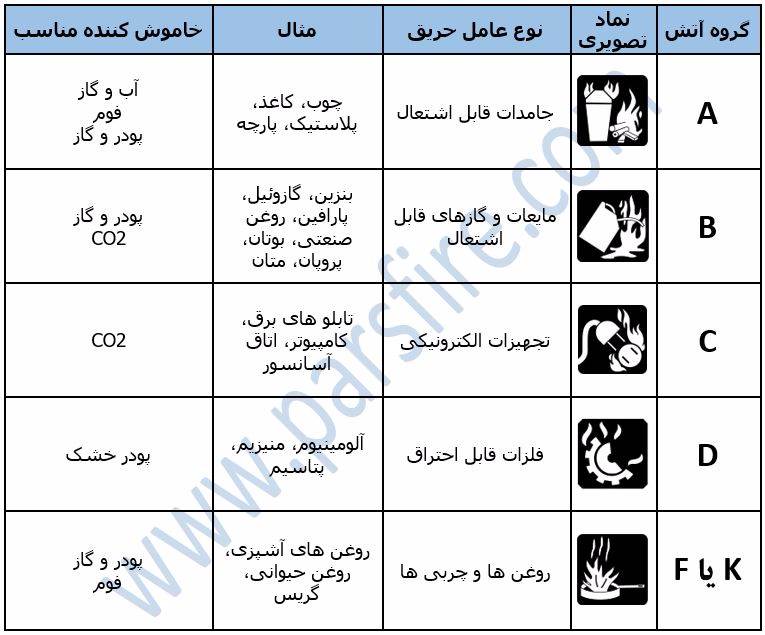 